МИНИСТЕРСТВО ОБРАЗОВАНИЯ И НАУКИ РОССИЙСКОЙ ФЕДЕРЦИИФедеральное государственное бюджетное образовательное учреждениевысшего образования«КУБАНСКИЙ ГОСУДАРСТВЕННЫЙ УНИВЕРСИТЕТ»(ФГБОУ ВО «КубГУ»)Кафедра технологии и предпринимательстваКУРСОВАЯ РАБОТАФОРМИРОВАНИЕ ЭКОНОМИЧЕСКОЙ ГРАМОТНОСТИ ШКОЛЬНИКОВ НА УРОКАХ ТЕХНОЛОГИИРаботу выполнила______________________________________ Ляховец Ю.И.(подпись, дата)Факультет педагогики, психологии и коммуникативистики       курс 3Направление 44.03.05 Педагогическое образование                      профиль Технологическое образование. ЭкономикаНаучный руководитель, доц., канд. пед. наук_____________________________________А.Г.Хентонен(подпись, дата)Нормоконтролердоц., канд. пед. наук___________________________________ А.Г. Хентонен	(подпись, дата)                               Краснодар 2017СОДЕРЖАНИЕВведение………………………………………………………………………...…31 Теоретические аспекты формирования экономической грамотности и её роль в образовательной области «Технология»………….…………….….71.1Понятие экономической грамотности…………………………………...7 1.2Ретроспективный анализ и современное состояние экономической грамотности школьников ………………………………………..…….111.3Особенности формирования экономической грамотности школьников на уроках технологии…………………………………………….......132 Экспериментальное исследование по формированию экономической грамотности школьников и пути её повышения………...………………...192.1Критерии сформированности экономической грамотности школьников и методы её формирования на уроках технологии…............................192.2 Диагностика уровня экономической грамотности школьников ….…242.3 Разработка программы по формированию экономической грамотности школьников на уроках технологии...………………………………..27Заключение…………………………………………………………………….…33Список использованных источников…………………………………………...35Приложение А……………………………………………………………………38Приложение Б……………………………………………………………………39Приложение В……………………………………………………………………41ВВЕДЕНИЕАктуальность исследования: Меняющиеся внутригосударственные социально-экономические условия определяют необходимость подготовки российской молодежи к предстоящей трудовой деятельности. При этом возрастает значимость навыков и умений ориентироваться в новых жизненных ситуациях, быстро приспосабливаться к ним и принимать решения. Рыночные отношения объективно порождают потребность в экономическом образовании всего населения и, в первую очередь, школьников.Значительное место при формировании знаний и умений организационно-хозяйственной деятельности, лежащих в основе предприимчивости, готовности к самостоятельному принятию решений в рыночных условиях, принадлежит общеобразовательной школе. Особую актуальность вопросы экономической подготовки приобретают в настоящие время.Реформа школы предполагает; коренное изменение трудового воспитания и профессиональное самоопределение школьников на ориентацию обучения с производительным трудом;  дополнение среднего образования молодежи всеобщим профессиональным обучением.Экономическое воспитание учащихся общеобразовательной школы направлено на раскрытие личностных возможностей подрастающего поколения, а именно; трудолюбия, бережливости, экономности, предприимчивости и др. Различные преобразования в экономической и социокультурной сферах жизнедеятельности современной России требуют инноваций в области образования и воспитания, которые основаны на современных научных представлениях, идеях и знаниях.Новая экономическая реальность стала причиной изменений в школьном экономическом образовании, которое переживает сейчас период становления: разрабатываются теоретические основы, уточняются содержание, формы и методы работы, идет процесс переосмысления системы организации экономического воспитания.Возможность изучения некоторых экономических понятий заложена в образовательной области «Технология», в структуру которой включены вопросы экономического образования и воспитания. Основной целью образовательной области «Технология», является подготовка учащейся молодежи к самостоятельной трудовой деятельности в новых экономических условиях, воспитание и развитие инициативной, творческой, предприимчивой личности, способной определять потребности и возможности своей деятельности; адаптироваться к постоянным изменениям окружающей экономической среды; находить и использовать необходимую информацию; выдвигать идеи решения возникающих задач; самостоятельно решать экономические вопросы повседневной жизни; наиболее эффективно использовать свои возможности на благо себя и общества.Однако на сегодняшний день по-прежнему большинство россиян получают теоретические знания в области финансов самостоятельно, посредством специализированных интернет-сайтов, телепередач, литературы, новостей, посещая курсы и тренинги, а опыт приобретают на собственных ошибках.Исходя из этого, проблема исследования звучит так: как организовать и методически обеспечить процесс формирования у школьников экономическую грамотность на уроках технологии?В связи с этим, тема исследования: «Формирование экономической грамотности обучающихся на уроках технологии».Цель исследования: выявить методы и средства формирования экономической грамотности учащихся на уроках технологии.Объект исследования: образовательный процесс на уроках технологии.Предмет исследования: формирование экономической грамотности обучающихся на уроках технологии.Гипотеза исследования: Процесс формирования экономической грамотности у школьников на уроках технологии будет эффективен, если:- образовательный процесс построен на принципах личностно-ориентированного, компетентностного, деятельностного подходов;- учтены возрастные и индивидуальные особенности учащихся;- применены активные (интерактивные) методы обучения.Задачи исследования:определить сущностную характеристику понятия «экономическая грамотность»определить уровни сформированности экономической грамотности учащихся;определить особенности формирования экономической грамотности на уроках технологии;разработать и апробировать программу по формированию экономической грамотности у школьников на уроках технологии;проанализировать результаты исследования.Методы исследования:– теоретические (прогнозирование, сравнение, анализ понятий и терминов, анализ литературы);– эмпирические (наблюдение, тестирование, анкетирование, разработка программы);– методы статистической обработки полученных результатов.Этапы исследования: Исследование осуществлялось в три этапа. Первый этап – организационно-подготовительный. Определение цели, уточнение предмета и задач. Изучение состояния проблемы исследования; определение исходных теоретических позиций исследования; формулирование понятийного аппарата исследования.Второй этап – основной. Проведение тестирования и обобщение его результатов. Обработка данных, анализ и обобщение результатов исследования.Третий этап – заключительный. Систематизация и обобщение основных результатов исследования, формулирование теоретических выводов.База исследования: учащиеся 8 класса МБОУ гимназия №44 города Краснодара.Структура исследования: работа состоит из введения, двух глав, заключения, списка использованных источников (23) и приложения (3).1 Теоретические аспекты формирования экономической грамотности и её роль в образовательной области «Технология»Сущностная характеристика понятия «экономическая грамотность»Экономическая грамотность – достаточный уровень знаний и навыков в области финансов, который позволяет правильно оценивать ситуацию на рынке и принимать разумные решения. Знание ключевых финансовых понятий и умение их использовать на практике дает возможность человеку грамотно управлять своими денежными средствами. То есть вести учет доходов и расходов, избегать излишней задолженности, планировать личный бюджет, создавать сбережения. А также ориентироваться в сложных продуктах, предлагаемых финансовыми институтами, и приобретать их на основе осознанного выбора. Наконец, использовать накопительные и страховые инструменты. [21, с. 17]  Аналогичным является понятие «Финансовая грамотность». Финансовая грамотность – это понимание того, каким образом финансы влияют на жизнь. При этом финансовая грамотность рассматривается с трех уровней: финансовые процессы в жизни отдельно взятого человека; взаимовлияние экономики и компании, предприятия, региона или государства; мировой уровень, на котором можно рассматривать воздействие макроэкономики на состояние мира в целом. Под финансовой грамотностью также понимают рациональное управление доходами и расходами, планирование бюджета и т. д. [23, с. 3]  Финансовая грамотность даёт возможность понимать: как устроена финансовая сторона жизни;  за счёт чего происходят те или иные события; как повлияет на жизнь человека то, что происходит в государстве;  к каким последствиям приведёт тот или иной шаг с собственным деньгами. [20, с. 2] С понятиями «экономическая» и «финансовая» грамотность тесно связано понятие «финансовое обучение». Оно определяется как «процесс, в результате которого потребители финансовых услуг/инвесторы повышают свои знания о финансовых продуктах, понятиях и рисках и с помощью информации, инструктирования и объективных советов развивают навыки и уверенность, повышают осведомленность о финансовых рисках и возможностях, делают обоснованный выбор, знают, куда обращаться за помощью, и предпринимают другие эффективные действия для улучшения своего финансового состояния». Таким образом, финансовое обучение выходит за рамки обеспечения финансовой информации и консультирования и должно регулироваться для защиты денежных средств клиентов (потребителей в рамках договорных отношений). При этом под экономической грамотностью обычно понимают результат процесса финансового обучения или совокупность двух элементов:1) владение индивидами информацией о существующих финансовых продуктах и их производителях/продавцах, а также существующих каналах получения информации и консультационных услуг;2) способность потребителей финансовых услуг использовать имеющуюся информацию в процессе принятия решений: при осуществлении специальных расчетов, оценке риска, сопоставлении сравнительных преимуществ и недостатков той или иной финансовой услуги» [5, c. 68–72]Основа проблемы лежит в природе финансовых услуг (продуктов) и рынков, на которых эти услуги (продукты) предоставляются. Специальные исследования, посвященные проблеме информации на финансовых рынках, выявили ряд факторов, обуславливающих повышенные требования к финансовой грамотности участников рынка:1) финансовые продукты потребляются сравнительно редко, что ограничивает формирование опыта их потребления;2) финансовые продукты не могут быть протестированы на предмет качества в момент их покупки, в результате чего существует масса возможностей для недобросовестного поведения со стороны продавца;3) издержки проверки достоверности взятых сторонами обязательств высоки. [13, с. 10–11]Данные факторы обуславливают высокий уровень асимметрии информации на рынках финансовых услуг (продуктов), а также ограниченные возможности потребителей финансовых услуг (продуктов) приспосабливаться к изменяющимся характеристикам рынка.Низкий уровень экономической грамотности приводит к отрицательным последствиям для потребителей финансовых услуг, государства, частного сектора и общества в целом.Для потребителей финансовых услуг низкий уровень финансовой грамотности приводит к:1) принятию неэффективных решений и, как результат, к уменьшению доверия к финансовым институтам;2) «исключенности» из возможности использования преимуществ финансового рынка;3) высокому уровню персональных долговых обязательств;4) массовым банкротствам физических лиц;5) передаче негативного финансового опыта подрастающему поколению;6) подверженности рискам мошенничества и недобросовестного поведения продавцов финансовых услуг;7) низкому уровню сбережений для жизненно важных целей;8) неэффективному формированию пенсионных сбережений и управления ими. [19, с. 15–17]Для государства низкий уровень экономической грамотности является одним из препятствий развития платежной индустрии в целом, ограничивает возможности и снижает эффективность регулирования финансовых рынков, защиты прав потребителей, препятствует переходу к пенсионной системе, основанной на большем индивидуальном участии.Для частных организаций, предоставляющих финансовые услуги, низкая финансовая грамотность потребителей способствует росту отрицательных внешних эффектов, производимых недобросовестными поставщиками финансовых услуг, что приводит к снижению уровня доверия к сектору в целом.С точки зрения экономики в целом недостаточный уровень знаний в области финансовых услуг означает низкую степень вовлечения широких слоев населения в их потребление, а значит, ограничивает уровень и качество сбережений и инвестиций, определяющих потенциал экономического роста [11, с. 2]. Одним из существенных вопросов экономической подготовки является формирование экономического мышления. Экономическое мышление – это процесс отражения экономических отношений в сознании людей, усвоения ими экономических знаний и их проявления в сознательной экономической деятельности [2, с. 12–13].Говоря о структуре экономического мышления Л.С. Бляхман, выделяет три составляющие: познание экономической действительности; усвоение обобщённой информации о явлениях, категориях и законах общественного производства; претворение мыслей в действия, реализация мышления в экономическом поведении [2, с. 26]. Важными условиями для формирования экономического мышления являются система экономических знаний, знание рыночных законов, умение применить их в практической деятельности, информативность, юридическая подготовка.1.2 Ретроспективный анализ и современное состояние формирования экономической грамотности обучающихсяВопросы экономического образования и экономического воспитания в качестве самостоятельных направлений работы стали разрабатываться в 60-е годы ХХ столетия.При этом вопрос ставился не об экономическом воспитании школьников, а об экономической подготовке всех трудящихся (Л.Н. Пономарёв, Л.Е. Эпштейн) и широко освещался прежде всего в научно-популярной литературе по экономике, обращённой к широкой молодёжной аудитории (А.М. Бирман, В.П. Гранев, В.П. Локтев, А.П. Пономарёв и др.)[10, с. 3]В 70–80 гг. прошлого столетия в педагогической литературе появляется ряд исследований, посвящённых экономическому образованию и воспитанию школьников. В этих исследованиях экономическое образование рассматривается:– как часть элемента трудового воспитания (Ю.К. Васильев, Н.П. Кулакова);– как синтез трудового, нравственного, идейно-политического воспитания (В.К. Розов);– как самостоятельное направление, составная часть системы воспитания(А.Ф. Аменд, И.А. Барило, З.А. Валиева, И.Б. Иткин, В.П. Кисилёв, Л.П. Кураков,Л.М. Нульман, О.В. Плахотник, Л.И. Пономарёв, И.Ф. Прокопенко, И.П. Рябинина,И.А. Сасова, Т.Е. Сергеева, В.А. Товстик, Б.Х. Юнусбаев и др.)В этих работах представлены различные определения понятий «экономическое воспитание», «экономическое образование». В отдельных работах они существенно не различаются. Так, например, под экономическим воспитанием понимают овладение учащимися экономическими знаниями, формирование умений и потребностей применять их на практике (А.Я. Автономов, А.Ф. Аменд, М.Л. Малышев, И.А. Сасова, Б.П. Шемякин и др.) [17, с. 442–443]Некоторые авторы в определении экономического воспитания отмечают, что его основой является формирование экономического мышления, сознания, поведения, качеств личности, которые необходимы ей в производственно-экономической деятельности, повседневной жизни (И.Б. Иткин, Е.Н. Кириллова, К.Я. Клепач, Н.П. Кулакова, Н.В. Михалкович, М.И. Михайлов, Л.П. Мельникова и др.). Другие считают, что экономическое воспитание выражается в осмысленном, осознанном, ответственном отношении к труду (Б.П. Шемякин, В.К. Розов), к труду и окружающей среде (Н.В. Михалкович), к труду, его результатам, природной среде, ко времени (Е.Н. Кириллова, А.С. Прутченков, В.И. Ширинский и др.) [6, с. 1–3]В связи с развитием рыночной экономики и всё большим интересом к экономике вообще, некоторые исследователи рассматривают экономическое образование как обязательный компонент воспитания школьников.Новая экономическая реальность стала причиной изменений в школьном экономическом образовании, которое переживает сейчас период становления: разрабатываются теоретические основы, уточняются содержание, формы и методы работы, идет процесс переосмысления системы организации экономического воспитания.На сегодняшний день состояние экономического образования в различных регионах России неоднородно. В базисном плане общеобразовательной школы предмет «Экономика» отсутствует и изучается лишь в профильных классах экономического профиля. В некоторых школах экономические знания могут даваться в виде факультатива или элективного курса. [7, с. 142–146]Такое положение сказывается на всей системе обучения. Нет общепризнанной концепции экономического образования школьников на разных ступенях начальной, общей и полной средней школы, различны учебные программы, учебники, методические пособия.Ввиду отсутствия в настоящее время в большинстве школ (и в базисном плане) предмета, дающего экономические знания, некоторые сведения по этому вопросу учащиеся получают в процессе трудового обучения (технологии). Эти вопросы рассмотрены в работах П.Р. Атутова, Ю.К. Васильева, Л.П. Куракова, Е.Н. Соболевой, И.А. Сасовой, А.Ф. Аменд, А.С. Нисемчук и др. [12, с. 452–456]В связи с эволюцией экономической жизни общества, возникла острая потребность в экономической грамотности населения. Но, на начальном этапе обучения человека, в школе,  эта потребность не удовлетворяется из-за отсутствия единой концепции экономического воспитания школьников.1.3 Особенности формирования экономической грамотности школьников на уроках технологии А.П. Сидельковский считает, что экономическая грамотность школьников, как и их сознание, развивается в разнообразной трудовой и учебной деятельности. Оно опирается на умения, получаемые в ходе учебной деятельности [15, с. 23].Участие в трудовой деятельности создаёт условия для реального проявления смекалки, деловитости, расчётливости, оперативности – тех качеств, которые представляют основу для экономической грамотности. Экономическая грамотность молодёжи складывается из знаний, полученных в школе, из средств массовой информации, представлений о российском и западном рынке и реалий сегодняшней экономической действительности.В процессе трудового обучения изучаются и вопросы экономики и организации производства. Программы по технологии содержат специальные разделы по экономике и предусматривают овладение производственно-техническими знаниями во взаимосвязи с экономическими. Анализ опыта экономического образования школьников на уроках технологии показывает, что в процессе трудового обучения экономическое образование приобретает более конкретный характер. Здесь школьники овладевают основами научной организации труда, умениями планировать выполнение трудовых заданий, рационально организовывать рабочее место, контролировать ход и результаты учебно-трудового процесса. Учащиеся получают также представление о предприятии, когда в ходе экскурсии они наблюдают практическую организацию производства. [3, с. 31–112]Экономическая грамотность неотделима от трудового воспитания: именно в труде практически проверяются экономические знания, формируется организованность, ответственность, дисциплинированность и другие качества личности.Для того чтобы более эффективно воспитывать разумные потребности, учителю необходимо знать и учитывать интересы, стимулы и ценностные ориентиры, мотивы и привычки молодёжи. Важно научить молодёжь соизмерять личные интересы со своим трудовым вкладом и реальными возможностями общества. Для этого надо чаще ставить школьников в такие условия, когда они в процессе собственного труда могли бы оценить стоимость вещи и величину трудовых усилий, затраченных на её производство. [18, с. 235–244]Важной задачей экономической подготовки является выработка у школьников потребности и умения жить и трудиться в коллективе. Воспитание бережливости, деловитости, предприимчивости невозможно без включения школьников в процесс коллективной деятельности. Коллективное выполнение трудовых заданий воспитывает у учащихся чувство ответственности за порученное дело, позволяет за счёт разделения и кооперации труда повышать производительность, использовать передовые приёмы труда.Одним из основных средств формирования экономической грамотности в коллективе является совместное участие школьников в организованном производительном труде, а также в распределении и расходовании средств, заработанных коллективом. Умение учащихся оценивать результаты коллективного труда, анализировать его эффективность, выявлять пути повышения производительности труда является залогом успешной работы в будущей трудовой деятельности.Одним из направлений формирования экономической грамотности учащихся можно считать профориентационную работу в школе, так как правильный выбор профессии способствует повышению эффективности и качества труда, а неудовлетворённость избранной профессией приводит к снижению самооценки работника и текучести кадров. Важно, чтобы учащийся не был постоянно занят только одним делом, а мог пройти практику на нескольких местах. Побыть как в роли исполнителя, так и организатора производства, чтобы почувствовать «вкус» к тому или иному виду деятельности и определить, где ему нравится, где лучше получается, к чему есть способности.Экономическая направленность профориентационной работы позволяет знакомить школьников с вопросами экономики и организации производства, правильно выбрать профессию на основе конкретных данных об отраслях и характере деятельности ближайших предприятий, их потребности в кадрах. [4, с. 1–2]Введение предмета «технология» предполагает формирование всеми имеющимися в арсенале учебного заведения силами и средствами легко адаптирующейся личности, которая может жить и работать в новых социально-экономических условиях. В ходе трудового обучения возникает объективная необходимость использовать приобретённые ранее в основах наук и казавшиеся школьнику абстрактными экономические понятия, расширить и углубить экономические умения организации и учёта труда.Возможности для формирования экономической грамотности прослеживаются на протяжении всего предмета «технология». В процессе выполнения различных видов работ предусмотрено обучение школьников рациональным способам обработки материалов – экономной разметке и раскрою, выбору оптимальной технологии, экономного режима оборудования. [16, с. 134]Основной целью образовательной области «Технология», является подготовка учащейся молодежи к самостоятельной трудовой деятельности в новых экономических условиях, воспитание и развитие инициативной, творческой, предприимчивой личности, способной определять потребности и возможности своей деятельности; адаптироваться к постоянным изменениям окружающей экономической среды; находить и использовать необходимую информацию; выдвигать идеи решения возникающих задач; самостоятельно решать экономические вопросы повседневной жизни; наиболее эффективно использовать свои возможности на благо себя и общества.Исторически сложившаяся практика ведения домашнего хозяйства показала, что этим видом деятельности преимущественно занимаются женщины, поэтому в процессе обучения экономике домашнего хозяйства в основном внимание акцентируется на девушках.Раздел  «Элементы домашней экономики» представляется особенно актуальным, так как рассматривается как  набор умений и навыков грамотного потребительского  поведения, как осмысление роли и места потребителя в социально-экономической системе общества. Данный  раздел  является  источником знаний, который  расширяет и  углубляет  базовый  (профильный) компонент, обеспечивает  интеграцию необходимой  информации не  только экономического, но и  технологического, правового, культурологического характера. Предлагаемый модуль  должен стимулировать  интерес к продолжению образования в рамках социально-экономического, гуманитарного и технологического профиля.Основная цель – формирование экономической грамотности  учащихся и привитие навыков в принятии  самостоятельных решений  в различных жизненных ситуациях.Первоначальные понятия о домашней экономике учащиеся познают в семье, школе, окружающей среде, при выполнении творческих проектов. Семья – это общество в миниатюре, она развивается по тем же экономическим законам, что и общество, а поэтому, освоив домашнюю экономику, учащиеся более сознательно будут изучать другие составляющие экономики.Раздел «Элементы домашней  экономики» является  логическим  продолжением  первого уровня программы  «Технология»  -  элементы   домашней  экономики  и  основы  предпринимательства.  Раздел «Элементы домашней экономики»  основывается  на знаниях, полученных  учащимися  в  8 классах, и включает в  себя информацию, расширяющую их, а также не освященную в базовой программе.Изучение раздела преследует следующие цели:1) Вооружить учащихся знаниями о домашней экономике, сформировать навыки ведения домашней финансовой документации;2) Воспитать уважение к собственности, ответственность, экономичность, сформировать экономическую грамотность, культуру потребления;3) Подготовить учащихся к выполнению роли потребителя, производителя, гражданина.Новая экономическая реальность стала причиной изменений в школьном экономическом образовании, которое переживает сейчас период становления. При этом  основной	 формой по созданию экономической грамотности школьников является экономическое воспитание, для которого разрабатываются теоретические основы, уточняются содержание, формы и методы работы, идет процесс переосмысления системы организации экономического воспитания. При определении сущности понятия «Экономическое воспитание» ученые,  исходят из структуры личности и выделяют следующие компоненты: интеллект (сознание), нравственность (поведение), воля и чувства (механизм саморегуляции). Экономическое воспитание – это организованная педагогическая деятельность специально продуманная система работы, направленная на формирование экономического сознания учащихся. В процессе ее осуществления школьники усваивают сумму понятий и представлений об организованной и эффективной экономике, о развитии производительных отношениях, о действующем хозяйственном механизме. Специфические задачи экономического воспитания — развитие интереса к систематическому пополнению и усвоению экономических знаний, навыков, умений; формирование и укрепление экономического сознания и мышления; формирование стимулов и мотивов эффективной экономической деятельности, стремления по-хозяйски относиться к общественной собственности, умножать народное достояние; рост творческой активности.В системе экономического воспитания школьников большое значение имеют производственные экскурсии, встречи с руководителями образцовых предприятий и хозяйств, переводчиками производства, с представителями арендных бригад, семейного порядка.Содержание этих форм экономического воспитания тщательно планируется с целью последовательного систематического ознакомления школьников с актуальными экономическими проблемами, образцовым ведением дела.Таким образом, формирование экономической грамотности происходит посредством экономического воспитания.2. Экспериментальное исследование по формированию  экономической грамотности школьников на уроках технологии 2.1 Организационно-методическое обеспечение формирования экономической грамотности школьников на уроках технологииВ Стратегии развития финансового рынка РФ на период до 2020 года сказано, что основными признаками экономической грамотности являются:- способность вести ежемесячный учет личных доходов и расходов.- организация жизнедеятельность по имеющимся средствам (без лишних долгов);- планирование финансовые расходы и доходы в перспективе (учет расходов по непредвиденным обстоятельствам и готовность к пенсии);- рационально выбор финансовых продуктов и пользование финансовыми услугами;- владение определёнными знаниями и навыками, ориентация в сфере финансовой деятельности;- обладание умениями для планирования и осуществления пенсионных накоплений. [1, с. 11] (приложение А).Финансово грамотный человек ведёт учёт собственных доходов и расходов. Он строит краткосрочное и долгосрочное финансовое планирование. Лучше всего составить финансовый план. Составление финансового плана – процесс, включающий в себя: учет количества располагаемых и расходуемых денежных средств; оптимизацию расходов; планирование доходов и расходов.Экономически грамотный человек не берет кредиты в банках и микрофинансовых организациях. Он живёт на заработанные деньги и формирует сбережения. Оставляет с каждой зарплаты как минимум 10% и ни под каким предлогом их не тратит. Эти деньги предназначены не для нужд, а для вложения в активы в будущем.Он ориентируется в мире финансов. А значит: Следит за ситуацией на финансовых рынках; разбирается в особенностях различных финансовых продуктов и услуг (кредит, сберегательный вклад, микрозайм, ипотека);проверяет надёжность финансовых организаций, чтобы не потерять деньги; знает и использует свои права и способы их защиты в сфере финансов.Так же, финансово грамотный человек понимает необходимость наличия резервного фонда, так как никто не застрахован от жизненных неурядиц.[22, с. 1]Экономическая подготовка учащихся должна обеспечить решение целого комплекса задач:1) вооружать школьников экономическими знаниями, умениями и навыками;2) включать учащихся в настоящие производственные отношения, обеспечивать возможность реальной экономической деятельности;3) воспитывать экономное, сознательное отношение к продуктам труда, материальным ценностям и окружающей среде;4) формировать умение соизмерять потребности с экономическими возможностями их удовлетворения;5) воспитывать стремление к техническому творчеству, обеспечивающему повышение производительности труда и качества работы. [14, с. 11–16].В тех школах, где экономика не преподаётся, одним из направлений в экономической подготовке школьников является повышение уровня экономических знаний за счёт усиления межпредметных связей, особенно с технологией.Использование межпредметных связей в экономическом образовании школьников имеет педагогическое и методическое значение, так как способствует рациональной постановке обучения, показывает взаимозависимость и взаимосвязь между науками о природе и обществе, повышает эффективность экономического образования.Более активно изучаются вопросы экономики, когда труд является производительным, так как в его процессе создаются определённые материальные ценности. Обязательным элементом при этом является планируемость, нормируемость, рентабельность.Большое значение имеет, практическое внедрение элементов предпринимательской деятельности в учебный процесс. Это может достигаться как при обучении в ходе выпуска полезной продукции, так и с помощью деловых игр непосредственно на уроках технологии.Деловые игры являются педагогическим средством, интенсифицирующим учебную деятельность. Они проводятся с целью моделирования определённых управленческих, экономических, психологических, педагогических ситуаций, их анализа и выработки оптимальных действий в дальнейшем.Их используются для развития творческого мышления участников игры, формирования умений и навыков практической деятельности, для повышения интереса к занятиям, активизации восприятия учебного материала.При обучении в школе используются следующие деловые игры.1. Имитационные игры, во время которых имитируется деятельность какого-либо подразделения, например, обсуждение плана предстоящей производственной деятельности бригады при проведении кулинарных работ.2. Операционные игры. Они помогают отрабатывать выполнение конкретных специфических операций, для успешного проведения которых необходимо точное знание какого-то нормативного документа, положения. Например, деловая экономическая игра «Прибыльное производство».3. Ролевые игры, во время которых отрабатывается тактика поведения, действий, выполнения функций и обязанностей конкретного должностного лица. Для проведения таких игр разрабатывается модель ситуации, а между участниками распределяются роли с указанием «содержания». Например, деловая экономическая игра «Вариант».Деловые игры активно внедряются на уроках технологии, экономики, во внеклассных мероприятиях. Участие в таких мероприятиях служит большому взаимопониманию, укреплению добрых взаимоотношений между педагогами и учениками, способствует отработке операционных умений и навыков предпринимательской деятельности, одним из признаков которого является хозяйственное отношение к труду и материальным ценностям.На это направлена следующая задача. Выпускник школы должен иметь общее представление о современных методах хозяйствования, владеть практическими умениями и приёмами бережливости, экономности, расчётливости. Это должно проявляться в неравнодушии ко всему происходящему, в активной жизненной позиции, в сознательном, ответственном отношении к труду и его результатам. В настоящее время эта проблема требует серьёзного усиления внимания со стороны школы, воспитательных учреждений, средств массовой информации, семьи.Решению этой задачи способствует работа с творческими проектами. Примерные темы творческих проектов должны охватывать всю область ранее приобретенных знаний, умений и навыков учащихся в комплексе на протяжении каждого года обучения, и не только по технологии и общеобразовательным дисциплинам, но и по культуре, экологии, экономике, эстетике, современному дизайну, эргономике и т.д. – всем тем знаниям, которые приобрел школьник за прошедший год и предыдущее время не только в школе, но и в семье, в обществе [9, с. 48–49].В зависимости от направления проекта проводится соответствующее экономическое обоснование. Им может быть маркетинговое исследование, расчёт себестоимости изделия, разработка рекламного проспекта и др.Следующая задача экономического воспитания школьников – формирование у них разумных потребностей, искоренение потребительской психологии, которая поразила определённую часть молодёжи. Для решения этой задачи может применяться один или несколько методов:Рассказ, объяснение, беседа. Используют их для сообщения учащимся новых экономических знаний, разъяснения содержания и значения экономических понятий. Эти методы применяют также и при изучении нового материала, например,  по темам: «Оборудование и организация рабочего места», «Семейная экономика». Используют эти методы и для разъяснения требований по планированию работ, потребностей в материалах и инструментах; осуществления анализа хода и результатов работы.Учебная демонстрация. Этот метод применяют для раскрытия структуры экономических понятий; для отображения эффективности технологических процессов, результативности мер режима экономии. Учебная демонстрация включает в себя показ схем, таблиц, плакатов, презентаций и видеофильмов, приемов наиболее эффективного выполнения технологических операций, рационального использования  материалов.Проверка и оценка экономических знаний и компетенций учащихся в процессе опроса, решения задач экономического характера, сообщений.Для закрепления экономических знаний и формирования экономических компетенций наиболее приемлемы следующие методы:Упражнения (например: рациональная организация рабочего места, экономный раскрой материалов, определение на практике норм времени).Практические работы, эксперимент, самостоятельные наблюдения (например: фотографирование рабочего процесса; наблюдение, сравнение и выяснение причин различной эффективности конечных результатов действий).Решение задач (например: расчет расхода материалов, себестоимости продукта, заработной платы).Работа с экономическими источниками информации.Несомненное преимущество имеют те методы, которые активизируют познавательную деятельность учащихся в области экономики.2.2 Диагностика уровня экономической грамотности обучающихся.Для оценки уровня финансовой грамотности нами была  проведена диагностика, которая включала тестирование школьников, проверяющее наличие у детей правильных установок, знаний и навыков в области личных финансов, а также знание финансовой математики.Для выявления существующих установок были заданы три вопроса. (Приложение Б) Рассмотрим результаты исследования.При расчетах правильными установками можно считать ответы 1, 3 и 1 соответственно. Рассмотрим то, насколько «правильные» установки распространены в группе опрошенных школьников.Согласно диаграмме, показанной на рисунке 1, установка на самостоятельную заботу о своем обеспечении в старости характерна лишь для 33% опрошенных. Еще 36% считают, что заботиться о пенсии необходимо уже после 30 лет, что в совокупности позволяет говорить о 69% респондентов, которые согласны с утверждением о том, что делать сбережения на пенсию необходимо как можно раньше. Всего 18% полагают, что лучше это делать непосредственно перед пенсией, и только 9% возлагают заботу о своей пенсии полностью на государство. Рисунок 1 – Установки о самостоятельных сбережениях на пенсиюУстановки по отношению к кредитам, отраженные на рисунке 2, являются «правильными» у половины опрошенных: 54% школьников отказались от всех остальных обоснований в пользу кредитов на образование. Тем не менее, около 16% согласились с утверждением, не имеющим никакого смысла, но звучащим «математически обоснованно» (ответ «если уровень процентов по кредиту выше уровня процентов по вкладу»). Тема кредита на покупки во время распродажи увлекла всего 9% школьников, а покрытие затрат на отпуск и того меньше – 8%. Однако обращает внимание на себя более высокий, чем случае предыдущего вопроса процент затруднившихся ответить: 13% против 4%.Рисунок 2 – Установки по отношению к кредитамПри этом для установок по отношению к страхованию, в соответствии с рисунком 3, выявлено:   45% полагают, что страхование необходимо, так как это поможет преодолеть неприятные последствия. Доля относящихся к страхованию негативно или с предубеждением достаточно высока: около 26%.  Меньше всего считающих, что страхование может навлечь неприятности 5%. При этом, 9% полагают, что деньги, полученные в виде страховых возмещений, не помогут решить проблемы. Оставшиеся 15% не имеют по поводу страхования какого-то мнения, относятся к нему безразлично. Рисунок 3 – Отношение школьников к страхованиюОднако если сравнить ответы на все три вопроса между собой, и оценить долю тех, кто ответил на все три правильно, то уровень не столь высок: более половины школьников неправильно ответили на все три или два вопроса, тогда как всего 12% набрали наивысший балл.Ответ на все вопросы правильно соответствует высокому уровню экономической грамотности: школьник понимает, какую роль он играет в управлении своими экономическими решениями и как это отразится на его дальнейшей жизни.При правильном ответе на 1–2 вопроса мы говорим о среднем уровне экономической грамотности: ученик  может только частично спрогнозировать возможные последствия своих экономических решений.Если ученик не ответил ни на один вопрос теста, это соответствует низкому уровню экономической грамотности: школьник не имеет представления о любых экономических решениях и их последствиях.2.3 Разработка программы раздела технологии по формированию экономической грамотности обучающихся Для формирования основных технико-экономических навыков учащимся, прежде всего, надо научиться ценить время, рационально использовать инструменты и материалы, умело организовывать свою деятельность, рабочее место, применять передовые приёмы и методы труда, быстро и грамотно читать техническую документацию.Существенной задачей экономической подготовки является вовлечение школьников в техническое творчество, которое: позволяет увидеть эффект от внедрения рационализаторских предложений; включает учащихся в различного рода расчёты; показывает возможности снижения затрат времени, материалов, трудовых усилий, электроэнергии и т.п. от внедрения приспособлений и совершенствования технологических процессов.Содержание, методика обучения и организация технического творчества школьников не имеет прямой связи с формированием экономической грамотности, а влияет на неё опосредованно. Есть достаточно оснований рассматривать рационализаторскую деятельность как одно из важнейших направлений экономической грамотности, так как результат её выражается не только в совершенствовании орудий и средств труда, но также в повышении экономических показателей школьного и промышленного производства.В настоящее время важность финансового образования значительно возросла по двум основным причинам:1. ответственность и риск принятия решений, которые могут оказывать серьезное влияние на жизнь и будущее, передаются от государства гражданам;2. финансовые услуги становятся все более разнообразными, что означает, что потребителям необходимо делать трудный выбор из широкого выбора вариантов.В вопросах семейного финансового управления и использования различных финансовых услуг, таких, как кредиты, сбережения, страхование и денежные переводы, налицо значительные проблемы между новыми требованиями и старыми практиками и подходами. Иными словами, такие семьи и хозяйства нуждаются в базовом финансовом образовании и просвещении, которые представляют собой предоставление знаний, навыков и подходов для усвоения положительной практики управления деньгами в вопросах зарабатывания, трат, сбережений, заимствований и инвестирования.Актуальность проблем программы финансовой грамотности школьников обусловлена как радикальными изменениями в политической и экономической жизни России, так и отсутствием единства в понимании места данного раздела экономики как учебной деятельности в школьном образовании.Исходя из концепции современной школы, можно выделить следующие основные цели преподавания экономики, финансовой грамотности, менеджмента и других разделов прикладного характера:– формирование базового уровня экономической и финансовой грамотности, необходимого для ориентации и социальной адаптации учащихся к происходящим изменениям в жизни общества, а также для профессиональной ориентации выпускников;– формирование культуры экономического мышления: выработка адекватных представлений о сути экономических явлений и их взаимосвязи, умения выносить аргументированные суждения по экономическим вопросам, обретение опыта в анализе конкретных экономических ситуаций;– выработка практических навыков принятия ответственных финансовых и экономических решений как в личной, так и в общественной жизни.Реализация поставленных целей направлена на воспитание молодых людей, которые:– будут ответственными гражданами своей страны;– смогут максимально эффективно использовать свои возможности на благо и себя и общества;– будут инициативны, активны, самостоятельны в принятии решений;– смогут мыслить системно, объективно, заменяя эмоциональные суждения объективным и обоснованным анализом;– будут ориентированы на самообразование и развитие своей личности.Преподаватели, начавшие изучение основ экономики и финансовой грамотности со школьниками, испытывают настоятельную потребность в современных учебных программ, в которых был бы четко сформулирован набор экономических концепций, которые следует вводить в общеобразовательной школе, а также определена оптимальная последовательность и глубина изучения этих концепций.В процессе экспериментального исследования нами разработан дополнительный раздел для уроков технологии «Основы финансовой грамотности», который будет являться подразделом раздела «Домашняя экономика», и будет предназначен для учащихся 8 классов общеобразовательных школ, гимназий и лицеев и ориентирован на изучение школьниками базовых экономических понятий и законов.Раздел соответствует концепции современной школы, целям и задачам финансового и экономического образования, способствует обеспечению совместимости данного образования школьников с теми знаниями по экономической и финансовой грамотности, которые необходимы в данный момент.Вместе с тем, работа по разделу позволяет сформировать у школьников общие, и в то же время, достаточно цельные представления о процессах, связанных с личным финансовым планированием, бизнесом и предпринимательской деятельностью. Выделим основные причины, по которым раздел получил название «Основы финансовой грамотности»:Для разработки раздела были отобраны и использованы наиболее современные учебно-методические материалы, созданные как в России, так и за рубежом.Работа по разделу предполагает использование современных статистических данных и экономических показателей, анализ текущих финансовых событий и ситуаций.Работа по разделу предполагает и стимулирует применение современных технических средств, таких как компьютеры, видеотехнику, сеть Интернет, мультимедийные программы и специальное программное обеспечение.Максимальная отдача от работы по разделу достигается в случае широкого использования современных методик обучения (включая ролевые игры, работу в малых группах, компьютерное моделирование и др.). Использование современных методов мониторинга знаний (включая тестовые контрольные задания с автоматизированной обработкой результатов, решение экономических задач, экономические диктанты, рефераты, эссе, оценку управленческих решений, самостоятельно принятых в ходе деловых игр и др.).Раздел разработан в одном варианте на четыре года обучения (при этом каждый год является содержательным развитием предыдущего).Раздел «Основы финансовой грамотности» ориентирован на широкое применение активных форм проведения занятий. Опыт показывает, что их использование помогает школьникам более глубоко усвоить теоретические знания, получить первый опыт применения экономических понятий на практике, облегчает и ускоряет усвоение предмета. Использование активных форм проведения занятий требует времени как для объяснения правил игр деловых и компьютерных игр, так и, что особенно важно, для анализа и интерпретации полученных результатов.Предлагаемый выше проект учебных часов приведен с учетом использования до 50% времени на активные формы проведения занятий.Данная программа была представленна ученикам 8 классов МБОУ гимназия № 44. После презентации предмета «Основы финансовой грамотности», было проведено анкетирование, которое показало, что 70% респондентов хотели бы узнать больше о финансовых рынках, чуть менее 20% оценивают свои знания как достаточные, более 10% вовсе не считают для себя необходимой даже базовую финансовую грамотность.Ожидаемые результаты внедрения раздела «Основы финансовой грамотности» в образовательную область «Технология»:формирование у школьников понятия о финансовых рынках, институтах и их продуктах и услугах;формирование ответственного отношения к собственным финансовым средствам;сокращение доли населения, предпочитающего хранить свои сбережения в наличной форме;повышения финансовой культры подрастающего поколения.При проведении вводных занятий по разделу, будет происходить первичное знакомство обучающихся: с понятием «Деньги»; с видами поступления денег в личный бюджет школьника;  как ученик может заработать денег с помощью своих способностей. Далее, раздел предполагает изучение методов экономии денежных средств с помощью планирования личного бюджета; соотнесение уровня дохода ребенка и его расходов.На следующем этапе обучения раздел нацелен на обучение способам накопления денежных средств, реальной оценке имущества школьника,  способам заработка денег для школьников.Затем будет проводиться профориентационный тест. Далее, раздел рассчитан на более углубленное изучение личного финансового планирования: роль денег в жизни человека, рациональный подход к личным расходам, понятие актив и его компоненты, препятствия, возникающие при личном финансовом планировании.Помимо этого, изучение каждой темы будет сопровождаться решением прикладных задач и проведением простейших экономических расчетов. (Приложение В)Изучение данных тем нацелено на реализацию всех целей и задач, которые были поставлены в подразделе технологии «Основы финансовой грамотности».ЗАКЛЮЧЕНИЕНовая экономическая реальность стала причиной изменений в школьном экономическом образовании, которое переживает сейчас период становления: разрабатываются теоретические основы, уточняются содержание, формы и методы работы, идет процесс переосмысления системы организации формирования экономической грамотности, родственным которой является экономическое воспитание. Экономическое воспитание – это организованная педагогическая деятельность специально продуманная система работы, направленная на формирование экономического сознания учащихся. В процессе ее осуществления школьники усваивают сумму понятий и представлений об организованной и эффективной экономике, о развитии производительных отношениях, о действующем хозяйственном механизме. Специфические задачи экономического воспитания — развитие интереса к систематическому пополнению и усвоению экономических знаний, навыков, умений; формирование и укрепление экономического сознания и мышления; формирование стимулов и мотивов эффективной экономической деятельности, стремления по-хозяйски относиться к общественной собственности, умножать народное достояние; рост творческой активности.В системе формирования экономической грамотности школьников большое значение имеют производственные экскурсии, встречи с руководителями образцовых предприятий и хозяйств, переводчиками производства, с представителями арендных бригад, семейного порядка.Содержание этих форм экономического воспитания тщательно планируется с целью последовательного систематического ознакомления школьников с актуальными экономическими проблемами, образцовым ведением дела.При формировании экономической грамотности на уроках технологии необходимо привлекать новые методы обучения, в особенности, интерактивные.СПИСОК ИСПОЛЬЗОВАННЫХ ИСТОЧНИКОВБаженова С.Н. Уровень финансовой грамотности жителей г. Озёрска. Научная работа // г. Озерск, 2014. 17с.Бляхман Л.С. Перестройка экономического мышления. М.: Политиздат, 1990. 271 с.Зеленцова, А.В. Повышение финансовой грамотности населения: международный опыт и практика / А.В. Зеленцова, Е.А. Блискавка, Д.Н. Демидов. – М.: ЦИПСиР, КНОРУС, 2012. С. 31 -112 .Кузина, О.Е. Оценка уровня финансовой грамотности населения РФ [Электронный ресурс] / О.Е. Кузина //Экспертное интернет-телевидение «Финансовое-образование.РФ» - Режим доступа: http://финансовое-образование.рф/тв-каналы/личные_финансы/Кузина, О.Е. Финансовая грамотность россиян (динамика и перспективы) / О.Е. Кузина // Деньги и кредит.  2012.  № 1.  С. 68-72Кардашов, В. Повышение финансовой грамотности населения и субъектов предпринимательства как важнейшая составляющая в решении проблемы «токсичных» долгов [Электронный ресурс] / В. Кардашов.  Режим доступа: http://www.azbukafinansov.ru/files/Kardashov.pdfКривонос О. В. Формирование финансовой грамотности на уроках обществознания и математики / О.В. Кривонос, А.Н. Коломийчук // Приоритетные направления развития науки и образования: Материалы VIII Междунар. науч.-практ. конф. (Чебоксары, 29 янв. 2016 г.) / Редкол.: О.Н. Широков [и др.]. Чебоксары: ЦНС «Интерактив плюс», 2016.  №1 (8).  С. 142–146.Литова З.А. Деловые игры в учебном заведении. Курск: Курск. обл. ИПК и ПРО, 1996. 21 с.Литова З.А. Методика разработки творческих проектов в общеобразовательной школе: учеб. пособие. Курск: Курск. гос. ун-т, 2008. 163 с.Максимова А.А., Сергейчик М.С. Целевые ориентиры и положительные эффекты повышения уровня финансовой грамотности населения. [Электронный ресурс].  Режим доступа: http://cyberleninka.ru. Мамута М.В. Гид по финансовой грамотности. Дата публикации 15.03.2010, дата обращения 17.05.2017. http://www.marketing.spb.ru/ mr/education/finance.htmМилославский В.Г., Герасимов В.С., Транова В.А., Герасимова О.С., Хейлык И.А. Финансовая грамотность населения: проблемы и перспективы // Молодой ученый. 2016. №4. С.452-456. №19.Олейник, О. С. Анатомия семейных финансов / О. С. Олейник, Г. Н. Еремина. - Волгоград : Вол-гоградстат, 2011. 15 с. Сасова И.А., Аменд А.Ф. Экономическое воспитание школьников в процессе трудовой подготовки. М.: Просвещение, 1988. 191 с.Сидельковский А.П. Формирование у школьников экономической культуры // Советская педагогика. 1987. №1. С. 20–23.Ушинский К.Д. Собр. соч.: в 6 т. М.: Педагогика, 1988. Т. 2. 493 с.Фадеева О.Ю. Использование современных финансовых инструментов в реализации программы по повышению финансовой грамотности населения // Международный студенческий научный вестник. – 2015. № 4-3. С. 442-443;Фатихов А.И., Насибуллин Р.Т. Проблемы формирования финансовой культуры населения России сквозь призму социологических исследований// Вестник ТОГУ. 2010. №2 (7). С.235–244.Фатихов А. И. Финансовое поведение социальных групп населения крупного города в современном российском обществе: автореф. дис... канд. социол. наук: 22.00.04. 2011. Уфа. С.25.Финансовая грамотность // издательство «Гражданский долг»// дата обращения 12.05.2017 http://vp-ch.ru/Finansovaya-gramotnost. Финансовая грамотность // Словарь банковских терминов // Банки.ру // дата обращения 5.05.2017 http://www.banki.ru/wikibank/finansovaya_gramotnost/ Фомин Ф. 5 признаков финансово грамотного человека// Авторская колонка Рб.ру // дата публикации 12.05.2016 // дата обращения 25.05.2017 https://rb.ru/opinion/fingram/ 8 способов повысить финансовую грамотность // Акриом МЦФЭР// дата обращения 7.05.2017  https://www.kom-dir.ru/article/1617-finansovay-gramotnostПРИЛОЖЕНИЕ АКачества экономически грамотной личности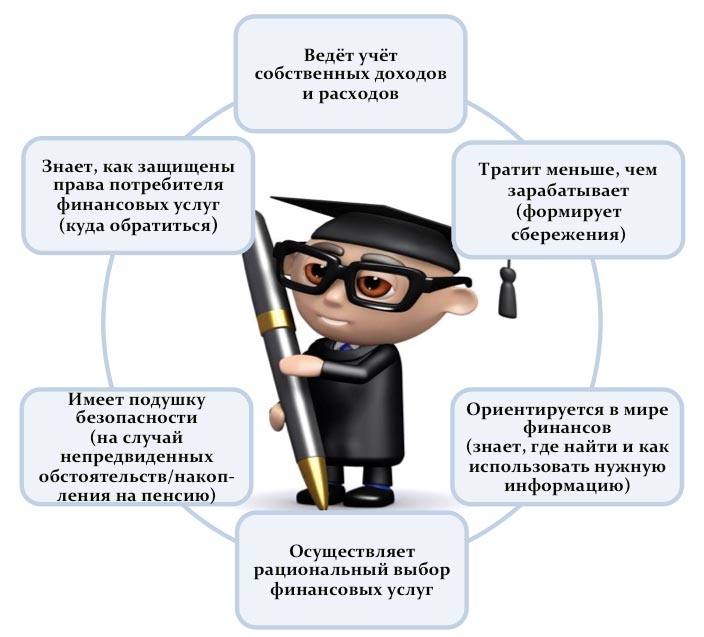 ПРИЛОЖЕНИЕ БТест на выявление установок экономической грамотности школьников:1.1. Как Вы думаете, с какого возраста человек должен начинать самостоятельно делать сбережения на пенсию? Выберите только один ответ1. С самого молодого возраста, как только он начнет работать (правильный ответ)2. После 30 лет, тогда, когда он станет получать достаточно высокий доход3. В 45-50 лет, когда до пенсии останется 10-15 лет4. Ни с какого возраста не должен, за него это делает его работодатель и государство5. Не могу оценить даже приблизительно1.2. Как Вы думаете, при каких обстоятельствах покупка в кредит является оправданной? Выберите только один ответ.1. Если в магазине, на те товары, которые мне нужны, объявлена распродажа2. Если уровень процентов по кредиту выше уровня процентов по вкладу3. Если мне нужно оплатить услуги образования, которое позволит получить более высокооплачиваемую работу (правильный ответ)4. Если мне действительно нужен отпуск, а других денежных ресурсов в данный момент нет5. Не могу сказать даже приблизительно1.3. С какими из ниже приведенных суждений Вы согласны больше всего: Выберите только один ответ1. Страхование от несчастных случаев и болезней необходимо, т.к. это поможет преодолеть неприятные последствия (правильный ответ)2. Лучше не страховаться от несчастных случаев, поскольку подобное страхование может навлечь беду («Не буди лихо, пока оно тихо»).3. Страхование от несчастных случаев не имеет смысла, т.к. это все равно не поможет в случае их наступления.4. Страхование от несчастных случаев бесполезно, т.к. в случае их наступления, от страховой компании трудно добиться выплаты страховой суммы.5. К страхованию от несчастных случаев я отношусь безразлично, не имею по этому поводу никаких мнений.ПРИЛОЖЕНИЕ ВПримеры прикладных задач и простейших экономических расчетов, решение которых нацелено на формирование экономической грамотности школьников: Задача 1. Ирина Федорова вложила в ГАЗПРОМБАНК 11000 руб. под 15% годовых. Эту же сумму банк дал в кредит Илье Курочкину под 20% годовых. Какую прибыль получит ГАЗПРОМБАНК.Задача 2. Семья без детей, где муж и жена работают в государственных организациях, имеет ежемесячный доход около 34—36 тыс. р. в месяц. Они снимают жильё, на оплату которого ежемесячно уходит 17 тыс. р. Если остальные расходы этой семьи близки к среднестатистическим, а кредит они брать не будут, примерно какое время им по- требуется, чтобы накопить на покупку стиральной машины стоимостью 12 тыс. р.?Задача 3. Ваш приятель предложил вместе создать цех по производству сувенирной продукции — наносить весёлые надписи на кружки и майки и продавать их. Какие расходы вы понесёте в связи с открытием своего дела? Что вы должны учесть при составлении примерного списка расходов? Какие шаги вам необходимо предпринять, если вы захотите зарегистрировать свой бизнес?Задача 4. Ваш знакомый одолжил у вас 4 тыс. р. и обещал (что подтверждается его распиской) вернуть всю сумму через 2 месяца. Однако и через 4 месяца денег вам не вернул, мотивируя тем, что у него сейчас сложно с финансами. Какие действия вы предпримете, чтобы вернуть взятые в долг деньги?Задача 5. Найдите в Интернете предложения по продаже акций крупных акционерных обществ и определите, какой доход это может вам принести. Сравните с предложениями банков по размещению средств на депозитах.